UMW / AZ / PN - 40 / 18                                                                 	      Wrocław, 28. 05. 2018 r.NAZWA POSTĘPOWANIA  Termomodernizacja budynków dydaktycznych Uniwersytetu Medycznego we Wrocławiu przy ul. Kochanowskiego 10, 12 i 14 we Wrocławiu w ramach projektu pn. „Termomodernizacja budynków dydaktycznych Uniwersytetu Medycznego we Wrocławiu”. Projekt współfinansowany przez Unię Europejską ze środków Funduszu Spójności w ramach Programu Operacyjnego Infrastruktura i Środowisko.  Odpowiedzi (3) na pytaniaoraz Informacja o korekcie Dokumentacji projektowejOdpowiedzi na pytania.Zamawiający niniejszym odpowiada na pytania dotyczące Siwz, zadane przez Wykonawców:Kochanowskiego 10, 12 i 14:Prosimy o informację czy roślinność porastającą elewację budynków oraz roślinność przy budynkach jest przeznaczona do wycinki/usunięcia w celu wykonania prac termomodernizacyjnych?Odpowiedź: Tak, jest do usunięcia.Jakie zabezpieczenia minimalnego przepływu czynnika grzewczego przewidział projektant dla poszczególnych pomp ciepła?Odpowiedź:Przepływ czynnika grzewczego zarówno dla dolnego jak i górnego źródła ciepła jest monitorowany przez automatykę pompy ciepła oraz osprzęt będący częścią pompy ciepła. Nie osiągniecie minimalnego przepływu spowoduje błąd w pracy pompy ciepła i zaprzestanie jej pracy (przejście w awaryjny stan pracy).Jak zostały dobrane zbiorniki buforowe dla poszczególnych pomp ciepła?Odpowiedź:Dokumentacja projektowa została uzupełniona o informację w zakresie informacji o zbiornikach buforowych oraz ich minimalnych pojemnościach. Ponadto widnieją na schematach technologicznych instalacji – dodanych do dokumentacji projektowej.Jakim materiałem należy wypełnić otwory po odwiertach?Odpowiedź:Wypełnienie należy wykonać zgodnie z „Wytycznymi projektowania, wykonania i odbioru instalacji z pompami ciepła. Część 1-Dolne źródła do pomp ciepła".Jakie należy zastosować agregaty grzewcze do małej szklarni (moce)?Odpowiedź:Moce podane na rysunku S-03 i S-05 (3 aparaty po 4,0 kW, sterownik temperatury na ścianie) - obiekt mała szklarnia Kochanowskiego 12.Informacja o korekcie Dokumentacji projektowej.Zamawiający informuje o zamieszczeniu na stronie internetowej skorygowanej treści Dokumentacji projektowej, stanowiącej zał. nr 7 do Siwz. Z Dokumentacji projektowej należy korzystać w obecnie zamieszczanej wersji.Kanclerz UMWMgr Iwona Janus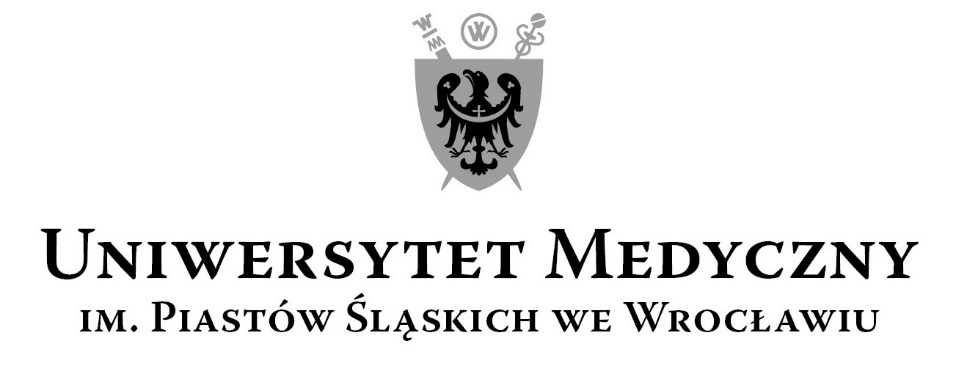 50-367 Wrocław, Wybrzeże L. Pasteura 1Zespół ds. Zamówień Publicznych UMWUl. Marcinkowskiego 2-6, 50-368 Wrocławfax 71 / 784-00-45e-mail: tomasz.kiliszek@umed.wroc.pl 50-367 Wrocław, Wybrzeże L. Pasteura 1Zespół ds. Zamówień Publicznych UMWUl. Marcinkowskiego 2-6, 50-368 Wrocławfax 71 / 784-00-45e-mail: tomasz.kiliszek@umed.wroc.pl 